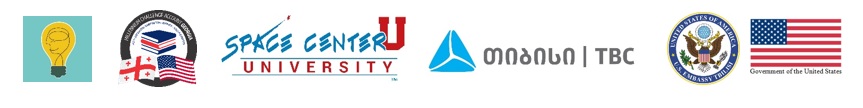 თბილისი, საქართველო		        20 ნოემბერი, 2018ათასწლეულის გამოწვევის ფონდი - საქართველო აცხადებს2018 – 2019 წლის ათასწლეულის ინოვაციის კონკურსსათასწლეულის გამოწვევის ფონდი - საქართველო აცხადებს ათასწლეულის ინოვაციის კონკურსს სკოლის მოსწავლეებისთვის. კონკურსი ხორციელდება საქართველოში აშშ-ის საელჩოს ფინანსური მხარდაჭერით და საქართველოს განათლების, მეცნიერების, კულტურისა და სპორტის სამინისტროსთან თანამშრომლობით. კონკურსის პარტნიორია თიბისი.ათასწლეულის ინოვაციის კონკურსის მიზანია, ეროვნული კონკურსის საშუალებით, გამოავლინოს საშუალო სკოლის მოსწავლეებისგან შემდგარი სამი საუკეთესო გუნდი, რომლებიც წარმოადგენენ ინოვაციურ პროექტებს ტექნოლოგიების, ინჟინერიისა და საბუნებისმეტყველო მეცნიერებების მიმართულებებში.  პროექტში მონაწილე მოსწავლე დაბადებული უნდა იყოს 2000 წლის 2 აპრილიდან - 2006 წლის 1 აპრილის ჩათვლით. კონკურსში მონაწილეობის მიღება შესაძლებელია გუნდურად; გუნდში წევრების მინიმალური რაოდენობაა ორი, ხოლო მაქსიმალური - ხუთი.პირველ ადგილზე გასული გუნდი 2019 წლის გაზაფხულზე, გაემგზავრება NASA-ში, აშშ-ში და მონაწილეობას მიიღებს კოსმოსური ცენტრის უნივერსიტეტის პროგრამაში. მეორე და მესამე ადგილზე გასულ გუნდებს გადაეცემათ პრიზები, ხოლო პროექტის მონაწილე ყველა ნახევარფინალისტი გუნდი მიიღებს კონკურსში მონაწილეობის დამადასტურებელ სერტიფიკატს.ათასწლეულის  ინოვაციის კონკურსი ემსახურება ახალგაზრდებში ინოვაციური იდეებისა და პროექტების განხორციელების წახალისებას საბუნებისმეტყველო მეცნიერებებისა და ტექნოლოგიების სფეროში, რაც გაზრდის მათ მოტივაციას აღნიშნულ დისციპლინებში და ხელს შეუწყობს ქვეყანაში, ინოვაციებისა და ტექნოლოგიების სფეროში, ახალ მიღწევებს. პროექტის ერთ-ერთი მიზანია გამარჯვებულების დაკავშირება წარმატებულ მეცნიერებთან და ბიზნესთან, რაც დაეხმარება მათ სამომავლო პარტნიორობის დამყარებაში, გამოცდილებისა და ცოდნის მიღებაში.  ინფორმაცია კონკურსის შესახებპირველი ეტაპი: პროგრამის გამოცხადება და ნახევარფინალისტების შერჩევა20 დეკემბერი, 2018 - აპლიკაციის მიღების ბოლო ვადა;22 დეკემბერი, 2018 – 15 იანვარი, 2019 - აპლიკაციების შეფასება შესარჩევი კომისიის მიერ, ნახევარფინალისტი გუნდების შერჩევა; 16 იანვარი, 2019 - ნახევარფინალისტი გუნდების გამოცხადება. მეორე ეტაპი: ნახევარფინალი და ფინალისტი გუნდების შერჩევა30-31 იანვარი, 2019 - ინტერვიუ ნახევარფინალისტ გუნდებთან. ინტერვიუს ჩაატარებენ შესარჩევი კომისიის წევრები;1 თებერვალი, 2019 -  ფინალისტი გუნდების გამოცხადება. მესამე ეტაპი: ათასწლეულის ინოვაციის კონკურსის ფინალი20 მარტი, 2019 - ათასწლეულის ინოვაციის კონკურსის ფინალი თბილისში. ფინალისტი გუნდები კონკურსზე წარმოადგენენ დასრულებულ ნაშრომებს (პროექტებს);  მეორე და მესამე ადგილზე გასული გუნდები დაჯილდოვდებიან პრიზებით, ხოლო, პირველ ადგილზე გასული გუნდი 2019 წლის მაისში გაემგზავრება NASA-ში, აშშ-ში. ათასწლეულის გამოწვევის ფონდი უზრუნველყოფს აშშ-ში გუნდის გამგზავრებასთან დაკავშირებულ ფინანსურ და ლოჯისტიკურ მხარდაჭერას (ფონდი არ იღებს პასუხისმგებლობას გუნდების წევრების მიერ აშშ-ის ვიზის მიღების შესახებ).    მეოთხე ეტაპი:  საქართველოს გუნდი მონაწილეობა საერთაშორისო ღონისძიებაში, აშშ-ში მაისი, 2019 -  პირველ ადგილზე გასული გუნდი გაემგზავრება NASA-ში, აშშ–ში. მეხუთე ეტაპი:  ცნობიერების ასამაღლებელი კამპანიაივნისი - სექტემბერი, 2019 - ათასწლეულის ინოვაციის კონკურსის ფინალისტი გუნდები მონაწილეობას მიიღებენ ცნობიერების ასამაღლებელ კამპანიაში, რომელიც მიზნად ისახავს სკოლის მოსწავლეების მოტივაციის და ინტერესის ამაღლებას საბუნებისმეტყველო მეცნიერებების, ტექნოლოგიების და ინჟინერიის მიმართულებებში.პროექტის შეფასების კრიტერიუმებიგამარჯვებული გუნდის შერჩევა ხდება შემდეგი კრიტერიუმების საფუძველზე:არის თუ არა პროექტი ინოვაციური?არის თუ არა აქტუალური ის პრობლემა, რომლის გადაჭრასაც ემსახურება წარმოდგენილი პროექტი? არის თუ არა მოცემული პრობლემის გადაჭრის გზა რელევანტური?არის თუ არა პროექტი განხორციელებადი კონკურსის ფარგლებში?აპლიკაციააპლიკაციააპლიკაციააპლიკაციააპლიკაციააპლიკაციააპლიკაციააპლიკაციაინფორმაცია გუნდის  შესახებინფორმაცია გუნდის  შესახებინფორმაცია გუნდის  შესახებინფორმაცია გუნდის  შესახებინფორმაცია გუნდის  შესახებინფორმაცია გუნდის  შესახებინფორმაცია გუნდის  შესახებინფორმაცია გუნდის  შესახებგუნდის სახელი (სავალდებულოა) გუნდის სახელი (სავალდებულოა) გუნდის სახელი (სავალდებულოა) გუნდის სახელი (სავალდებულოა) გუნდის სახელი (სავალდებულოა) გუნდის სახელი (სავალდებულოა) გუნდის სახელი (სავალდებულოა) გუნდის სახელი (სავალდებულოა) ინფორმაცია  გუნდის ინსტრუქტორის შესახებინფორმაცია  გუნდის ინსტრუქტორის შესახებინფორმაცია  გუნდის ინსტრუქტორის შესახებინფორმაცია  გუნდის ინსტრუქტორის შესახებინფორმაცია  გუნდის ინსტრუქტორის შესახებინფორმაცია  გუნდის ინსტრუქტორის შესახებინფორმაცია  გუნდის ინსტრუქტორის შესახებინფორმაცია  გუნდის ინსტრუქტორის შესახებინსტრუქტორის სახელი, გვარიინსტრუქტორის სახელი, გვარიინსტრუქტორის სახელი, გვარიინსტრუქტორის სახელი, გვარიინსტრუქტორის სახელი, გვარიინსტრუქტორის სახელი, გვარიინსტრუქტორის სახელი, გვარიინსტრუქტორის სახელი, გვარისამუშაო ადგილი და პოზიცია:სამუშაო ადგილი და პოზიცია:სამუშაო ადგილი და პოზიცია:სამუშაო ადგილი და პოზიცია:სამუშაო ადგილი და პოზიცია:სამუშაო ადგილი და პოზიცია:სამუშაო ადგილი და პოზიცია:სამუშაო ადგილი და პოზიცია:ტელ:ტელ:ელ.ფოსტა:ელ.ფოსტა:ელ.ფოსტა:ელ.ფოსტა:ელ.ფოსტა:ელ.ფოსტა:მისამართი: მისამართი: მისამართი: მისამართი: მისამართი: მისამართი: მისამართი: მისამართი: ქალაქი/სოფელი:ქალაქი/სოფელი:ქალაქი/სოფელი:ქალაქი/სოფელი:ქალაქი/სოფელი:რაიონი:რაიონი:რაიონი:მოკლე ბიოგრაფია (გთხოვთ, მიუთითოთ ინფორმაცია ეროვნულ/საერთაშორისო ოლიმპიადებში, კონკურსებში, კონფერენციებში და სხვა საგანმანათლებლო პროექტებში მონაწილეობის შესახებ; სამეცნიერო ხარისხი, ასეთის არსებობის შემთხვევაში):მოკლე ბიოგრაფია (გთხოვთ, მიუთითოთ ინფორმაცია ეროვნულ/საერთაშორისო ოლიმპიადებში, კონკურსებში, კონფერენციებში და სხვა საგანმანათლებლო პროექტებში მონაწილეობის შესახებ; სამეცნიერო ხარისხი, ასეთის არსებობის შემთხვევაში):მოკლე ბიოგრაფია (გთხოვთ, მიუთითოთ ინფორმაცია ეროვნულ/საერთაშორისო ოლიმპიადებში, კონკურსებში, კონფერენციებში და სხვა საგანმანათლებლო პროექტებში მონაწილეობის შესახებ; სამეცნიერო ხარისხი, ასეთის არსებობის შემთხვევაში):მოკლე ბიოგრაფია (გთხოვთ, მიუთითოთ ინფორმაცია ეროვნულ/საერთაშორისო ოლიმპიადებში, კონკურსებში, კონფერენციებში და სხვა საგანმანათლებლო პროექტებში მონაწილეობის შესახებ; სამეცნიერო ხარისხი, ასეთის არსებობის შემთხვევაში):მოკლე ბიოგრაფია (გთხოვთ, მიუთითოთ ინფორმაცია ეროვნულ/საერთაშორისო ოლიმპიადებში, კონკურსებში, კონფერენციებში და სხვა საგანმანათლებლო პროექტებში მონაწილეობის შესახებ; სამეცნიერო ხარისხი, ასეთის არსებობის შემთხვევაში):მოკლე ბიოგრაფია (გთხოვთ, მიუთითოთ ინფორმაცია ეროვნულ/საერთაშორისო ოლიმპიადებში, კონკურსებში, კონფერენციებში და სხვა საგანმანათლებლო პროექტებში მონაწილეობის შესახებ; სამეცნიერო ხარისხი, ასეთის არსებობის შემთხვევაში):მოკლე ბიოგრაფია (გთხოვთ, მიუთითოთ ინფორმაცია ეროვნულ/საერთაშორისო ოლიმპიადებში, კონკურსებში, კონფერენციებში და სხვა საგანმანათლებლო პროექტებში მონაწილეობის შესახებ; სამეცნიერო ხარისხი, ასეთის არსებობის შემთხვევაში):მოკლე ბიოგრაფია (გთხოვთ, მიუთითოთ ინფორმაცია ეროვნულ/საერთაშორისო ოლიმპიადებში, კონკურსებში, კონფერენციებში და სხვა საგანმანათლებლო პროექტებში მონაწილეობის შესახებ; სამეცნიერო ხარისხი, ასეთის არსებობის შემთხვევაში):ინფორმაცის გუნდის წევრების შესახებინფორმაცის გუნდის წევრების შესახებინფორმაცის გუნდის წევრების შესახებინფორმაცის გუნდის წევრების შესახებინფორმაცის გუნდის წევრების შესახებინფორმაცის გუნდის წევრების შესახებინფორმაცის გუნდის წევრების შესახებინფორმაცის გუნდის წევრების შესახებ1. სახელი, გვარი:1. სახელი, გვარი:1. სახელი, გვარი:1. სახელი, გვარი:1. სახელი, გვარი:1. სახელი, გვარი:1. სახელი, გვარი:სქესი:   მდედრ/მამრდაბ. თარიღი: ტელ:ტელ:ტელ:ელ.ფოსტა:ელ.ფოსტა:ელ.ფოსტა:ელ.ფოსტა:სკოლა: სკოლა: სკოლა: სკოლა: სკოლა: სკოლა: კლასი:კლასი:სკოლის დირექტორის სახელი, გვარი:  სკოლის დირექტორის სახელი, გვარი:  სკოლის დირექტორის სახელი, გვარი:  ტელ: ტელ: ტელ: ელ.ფოსტა: ელ.ფოსტა: გუნდის წევრის მოკლე ბიოგრაფია (გთხოვთ, მიუთითოთ ინფორმაცია ეროვნულ/საერთაშორისო ოლიმპიადებში, კონკურსებში, კონფერენციებში და სხვა პროექტებში მონაწილეობის შესახებ):გუნდის წევრის მოკლე ბიოგრაფია (გთხოვთ, მიუთითოთ ინფორმაცია ეროვნულ/საერთაშორისო ოლიმპიადებში, კონკურსებში, კონფერენციებში და სხვა პროექტებში მონაწილეობის შესახებ):გუნდის წევრის მოკლე ბიოგრაფია (გთხოვთ, მიუთითოთ ინფორმაცია ეროვნულ/საერთაშორისო ოლიმპიადებში, კონკურსებში, კონფერენციებში და სხვა პროექტებში მონაწილეობის შესახებ):გუნდის წევრის მოკლე ბიოგრაფია (გთხოვთ, მიუთითოთ ინფორმაცია ეროვნულ/საერთაშორისო ოლიმპიადებში, კონკურსებში, კონფერენციებში და სხვა პროექტებში მონაწილეობის შესახებ):გუნდის წევრის მოკლე ბიოგრაფია (გთხოვთ, მიუთითოთ ინფორმაცია ეროვნულ/საერთაშორისო ოლიმპიადებში, კონკურსებში, კონფერენციებში და სხვა პროექტებში მონაწილეობის შესახებ):გუნდის წევრის მოკლე ბიოგრაფია (გთხოვთ, მიუთითოთ ინფორმაცია ეროვნულ/საერთაშორისო ოლიმპიადებში, კონკურსებში, კონფერენციებში და სხვა პროექტებში მონაწილეობის შესახებ):გუნდის წევრის მოკლე ბიოგრაფია (გთხოვთ, მიუთითოთ ინფორმაცია ეროვნულ/საერთაშორისო ოლიმპიადებში, კონკურსებში, კონფერენციებში და სხვა პროექტებში მონაწილეობის შესახებ):გუნდის წევრის მოკლე ბიოგრაფია (გთხოვთ, მიუთითოთ ინფორმაცია ეროვნულ/საერთაშორისო ოლიმპიადებში, კონკურსებში, კონფერენციებში და სხვა პროექტებში მონაწილეობის შესახებ):2. სახელი, გვარი:2. სახელი, გვარი:2. სახელი, გვარი:2. სახელი, გვარი:2. სახელი, გვარი:2. სახელი, გვარი:2. სახელი, გვარი:სქესი:   მდედრ/მამრდაბ. თარიღი: ტელ:ტელ:ტელ:ელ.ფოსტა:ელ.ფოსტა:ელ.ფოსტა:ელ.ფოსტა:სკოლა: სკოლა: სკოლა: სკოლა: სკოლა: სკოლა: კლასი:კლასი:სკოლის დირექტორის სახელი, გვარი:  სკოლის დირექტორის სახელი, გვარი:  სკოლის დირექტორის სახელი, გვარი:  ტელ: ტელ: ტელ: ელ.ფოსტა: ელ.ფოსტა: გუნდის წევრის მოკლე ბიოგრაფია (გთხოვთ, მიუთითოთ ინფორმაცია ეროვნულ/საერთაშორისო ოლიმპიადებში, კონკურსებში, კონფერენციებში და სხვა პროექტებში მონაწილეობის შესახებ):გუნდის წევრის მოკლე ბიოგრაფია (გთხოვთ, მიუთითოთ ინფორმაცია ეროვნულ/საერთაშორისო ოლიმპიადებში, კონკურსებში, კონფერენციებში და სხვა პროექტებში მონაწილეობის შესახებ):გუნდის წევრის მოკლე ბიოგრაფია (გთხოვთ, მიუთითოთ ინფორმაცია ეროვნულ/საერთაშორისო ოლიმპიადებში, კონკურსებში, კონფერენციებში და სხვა პროექტებში მონაწილეობის შესახებ):გუნდის წევრის მოკლე ბიოგრაფია (გთხოვთ, მიუთითოთ ინფორმაცია ეროვნულ/საერთაშორისო ოლიმპიადებში, კონკურსებში, კონფერენციებში და სხვა პროექტებში მონაწილეობის შესახებ):გუნდის წევრის მოკლე ბიოგრაფია (გთხოვთ, მიუთითოთ ინფორმაცია ეროვნულ/საერთაშორისო ოლიმპიადებში, კონკურსებში, კონფერენციებში და სხვა პროექტებში მონაწილეობის შესახებ):გუნდის წევრის მოკლე ბიოგრაფია (გთხოვთ, მიუთითოთ ინფორმაცია ეროვნულ/საერთაშორისო ოლიმპიადებში, კონკურსებში, კონფერენციებში და სხვა პროექტებში მონაწილეობის შესახებ):გუნდის წევრის მოკლე ბიოგრაფია (გთხოვთ, მიუთითოთ ინფორმაცია ეროვნულ/საერთაშორისო ოლიმპიადებში, კონკურსებში, კონფერენციებში და სხვა პროექტებში მონაწილეობის შესახებ):გუნდის წევრის მოკლე ბიოგრაფია (გთხოვთ, მიუთითოთ ინფორმაცია ეროვნულ/საერთაშორისო ოლიმპიადებში, კონკურსებში, კონფერენციებში და სხვა პროექტებში მონაწილეობის შესახებ):3. სახელი, გვარი:3. სახელი, გვარი:3. სახელი, გვარი:3. სახელი, გვარი:3. სახელი, გვარი:3. სახელი, გვარი:3. სახელი, გვარი:სქესი:   მდედრ/მამრდაბ. თარიღი: ტელ:ტელ:ტელ:ელ.ფოსტა:ელ.ფოსტა:ელ.ფოსტა:ელ.ფოსტა:სკოლა: სკოლა: სკოლა: სკოლა: სკოლა: სკოლა: კლასი:კლასი:სკოლის დირექტორის სახელი, გვარი:  სკოლის დირექტორის სახელი, გვარი:  სკოლის დირექტორის სახელი, გვარი:  ტელ: ტელ: ტელ: ელ.ფოსტა: ელ.ფოსტა: გუნდის წევრის მოკლე ბიოგრაფია (გთხოვთ, მიუთითოთ ინფორმაცია ეროვნულ/საერთაშორისო ოლიმპიადებში, კონკურსებში, კონფერენციებში და სხვა პროექტებში მონაწილეობის შესახებ):გუნდის წევრის მოკლე ბიოგრაფია (გთხოვთ, მიუთითოთ ინფორმაცია ეროვნულ/საერთაშორისო ოლიმპიადებში, კონკურსებში, კონფერენციებში და სხვა პროექტებში მონაწილეობის შესახებ):გუნდის წევრის მოკლე ბიოგრაფია (გთხოვთ, მიუთითოთ ინფორმაცია ეროვნულ/საერთაშორისო ოლიმპიადებში, კონკურსებში, კონფერენციებში და სხვა პროექტებში მონაწილეობის შესახებ):გუნდის წევრის მოკლე ბიოგრაფია (გთხოვთ, მიუთითოთ ინფორმაცია ეროვნულ/საერთაშორისო ოლიმპიადებში, კონკურსებში, კონფერენციებში და სხვა პროექტებში მონაწილეობის შესახებ):გუნდის წევრის მოკლე ბიოგრაფია (გთხოვთ, მიუთითოთ ინფორმაცია ეროვნულ/საერთაშორისო ოლიმპიადებში, კონკურსებში, კონფერენციებში და სხვა პროექტებში მონაწილეობის შესახებ):გუნდის წევრის მოკლე ბიოგრაფია (გთხოვთ, მიუთითოთ ინფორმაცია ეროვნულ/საერთაშორისო ოლიმპიადებში, კონკურსებში, კონფერენციებში და სხვა პროექტებში მონაწილეობის შესახებ):გუნდის წევრის მოკლე ბიოგრაფია (გთხოვთ, მიუთითოთ ინფორმაცია ეროვნულ/საერთაშორისო ოლიმპიადებში, კონკურსებში, კონფერენციებში და სხვა პროექტებში მონაწილეობის შესახებ):გუნდის წევრის მოკლე ბიოგრაფია (გთხოვთ, მიუთითოთ ინფორმაცია ეროვნულ/საერთაშორისო ოლიმპიადებში, კონკურსებში, კონფერენციებში და სხვა პროექტებში მონაწილეობის შესახებ):4. სახელი, გვარი:4. სახელი, გვარი:4. სახელი, გვარი:4. სახელი, გვარი:4. სახელი, გვარი:4. სახელი, გვარი:4. სახელი, გვარი:სქესი:   მდედრ/მამრდაბ. თარიღი: ტელ:ტელ:ტელ:ელ.ფოსტა:ელ.ფოსტა:ელ.ფოსტა:ელ.ფოსტა:სკოლა: სკოლა: სკოლა: სკოლა: სკოლა: სკოლა: კლასი:კლასი:სკოლის დირექტორის სახელი, გვარი:  სკოლის დირექტორის სახელი, გვარი:  სკოლის დირექტორის სახელი, გვარი:  ტელ: ტელ: ტელ: ელ.ფოსტა: ელ.ფოსტა: გუნდის წევრის მოკლე ბიოგრაფია (გთხოვთ, მიუთითოთ ინფორმაცია ეროვნულ/საერთაშორისო ოლიმპიადებში, კონკურსებში, კონფერენციებში და სხვა პროექტებში მონაწილეობის შესახებ):გუნდის წევრის მოკლე ბიოგრაფია (გთხოვთ, მიუთითოთ ინფორმაცია ეროვნულ/საერთაშორისო ოლიმპიადებში, კონკურსებში, კონფერენციებში და სხვა პროექტებში მონაწილეობის შესახებ):გუნდის წევრის მოკლე ბიოგრაფია (გთხოვთ, მიუთითოთ ინფორმაცია ეროვნულ/საერთაშორისო ოლიმპიადებში, კონკურსებში, კონფერენციებში და სხვა პროექტებში მონაწილეობის შესახებ):გუნდის წევრის მოკლე ბიოგრაფია (გთხოვთ, მიუთითოთ ინფორმაცია ეროვნულ/საერთაშორისო ოლიმპიადებში, კონკურსებში, კონფერენციებში და სხვა პროექტებში მონაწილეობის შესახებ):გუნდის წევრის მოკლე ბიოგრაფია (გთხოვთ, მიუთითოთ ინფორმაცია ეროვნულ/საერთაშორისო ოლიმპიადებში, კონკურსებში, კონფერენციებში და სხვა პროექტებში მონაწილეობის შესახებ):გუნდის წევრის მოკლე ბიოგრაფია (გთხოვთ, მიუთითოთ ინფორმაცია ეროვნულ/საერთაშორისო ოლიმპიადებში, კონკურსებში, კონფერენციებში და სხვა პროექტებში მონაწილეობის შესახებ):გუნდის წევრის მოკლე ბიოგრაფია (გთხოვთ, მიუთითოთ ინფორმაცია ეროვნულ/საერთაშორისო ოლიმპიადებში, კონკურსებში, კონფერენციებში და სხვა პროექტებში მონაწილეობის შესახებ):გუნდის წევრის მოკლე ბიოგრაფია (გთხოვთ, მიუთითოთ ინფორმაცია ეროვნულ/საერთაშორისო ოლიმპიადებში, კონკურსებში, კონფერენციებში და სხვა პროექტებში მონაწილეობის შესახებ):5. სახელი, გვარი:5. სახელი, გვარი:5. სახელი, გვარი:5. სახელი, გვარი:5. სახელი, გვარი:5. სახელი, გვარი:5. სახელი, გვარი:სქესი:   მდედრ/მამრდაბ. თარიღი: ტელ:ტელ:ტელ:ელ.ფოსტა:ელ.ფოსტა:ელ.ფოსტა:ელ.ფოსტა:სკოლა: სკოლა: სკოლა: სკოლა: სკოლა: სკოლა: კლასი:კლასი:სკოლის დირექტორის სახელი, გვარი:  სკოლის დირექტორის სახელი, გვარი:  სკოლის დირექტორის სახელი, გვარი:  ტელ: ტელ: ტელ: ელ.ფოსტა: ელ.ფოსტა: გუნდის წევრის მოკლე ბიოგრაფია (გთხოვთ, მიუთითოთ ინფორმაცია ეროვნულ/საერთაშორისო ოლიმპიადებში, კონკურსებში, კონფერენციებში და სხვა პროექტებში მონაწილეობის შესახებ):გუნდის წევრის მოკლე ბიოგრაფია (გთხოვთ, მიუთითოთ ინფორმაცია ეროვნულ/საერთაშორისო ოლიმპიადებში, კონკურსებში, კონფერენციებში და სხვა პროექტებში მონაწილეობის შესახებ):გუნდის წევრის მოკლე ბიოგრაფია (გთხოვთ, მიუთითოთ ინფორმაცია ეროვნულ/საერთაშორისო ოლიმპიადებში, კონკურსებში, კონფერენციებში და სხვა პროექტებში მონაწილეობის შესახებ):გუნდის წევრის მოკლე ბიოგრაფია (გთხოვთ, მიუთითოთ ინფორმაცია ეროვნულ/საერთაშორისო ოლიმპიადებში, კონკურსებში, კონფერენციებში და სხვა პროექტებში მონაწილეობის შესახებ):გუნდის წევრის მოკლე ბიოგრაფია (გთხოვთ, მიუთითოთ ინფორმაცია ეროვნულ/საერთაშორისო ოლიმპიადებში, კონკურსებში, კონფერენციებში და სხვა პროექტებში მონაწილეობის შესახებ):გუნდის წევრის მოკლე ბიოგრაფია (გთხოვთ, მიუთითოთ ინფორმაცია ეროვნულ/საერთაშორისო ოლიმპიადებში, კონკურსებში, კონფერენციებში და სხვა პროექტებში მონაწილეობის შესახებ):გუნდის წევრის მოკლე ბიოგრაფია (გთხოვთ, მიუთითოთ ინფორმაცია ეროვნულ/საერთაშორისო ოლიმპიადებში, კონკურსებში, კონფერენციებში და სხვა პროექტებში მონაწილეობის შესახებ):გუნდის წევრის მოკლე ბიოგრაფია (გთხოვთ, მიუთითოთ ინფორმაცია ეროვნულ/საერთაშორისო ოლიმპიადებში, კონკურსებში, კონფერენციებში და სხვა პროექტებში მონაწილეობის შესახებ):ინფორმაცია პროექტის შესახებინფორმაცია პროექტის შესახებპროექტის სახელწოდება (სავალდებულოა):პროექტის სახელწოდება (სავალდებულოა):გთხოვთ, აირჩიოთ რომელ კატეგორიას მიეკუთვნება თქვენი პროექტი. მონიშნეთ შესაბამისი კატეგორია:კოსმოსი და ავიაციაკიბერტექნოლოგიები და უსაფრთხოებაგარემოს დაცვა, ენერგეტიკა და კლიმატის ცვლილებაჯანდაცვა და კვებამობილური ტექნოლოგიები და აპლიკაციებირობოტექნიკაგთხოვთ, აირჩიოთ რომელ კატეგორიას მიეკუთვნება თქვენი პროექტი. მონიშნეთ შესაბამისი კატეგორია:კოსმოსი და ავიაციაკიბერტექნოლოგიები და უსაფრთხოებაგარემოს დაცვა, ენერგეტიკა და კლიმატის ცვლილებაჯანდაცვა და კვებამობილური ტექნოლოგიები და აპლიკაციებირობოტექნიკარა არის პროექტის მიზანი? რა პრობლემის გადაჭრას ემსახურება პროექტი? (მაქს: 250 სიტყვა)რა არის პროექტის მიზანი? რა პრობლემის გადაჭრას ემსახურება პროექტი? (მაქს: 250 სიტყვა)რატომ არის პროექტი ინოვაციური;  რა სიახლეს გულისხმობს პროექტი? (მაქს: 250 სიტყვა)რატომ არის პროექტი ინოვაციური;  რა სიახლეს გულისხმობს პროექტი? (მაქს: 250 სიტყვა)დამატებითი ინფორმაცია პროექტის შესახებ: (მაქს: 150 სიტყვა)დამატებითი ინფორმაცია პროექტის შესახებ: (მაქს: 150 სიტყვა)პროექტის მენტორი: პროექტის მენტორი: მენტორის ტელ:ელ. ფოსტა:გთხოვთ, გაითვალისწინოთ:- კონკურსში მონაწილეობის მისაღებად, სასურველია ინგლისური ენის ცოდნა;- წარდგენილი პროექტების შეფასება ხდება დამოუკიდებელი კომისიის მიერ პროექტის აქტუალურობის და პრობლემის გადაჭრის გზის რელევანტურობის საფუძველზე;- ათასწლეულის ინოვაციის კონკურსის  მონაწილეები იღებენ ვალდებულებას, რომ ა) ათასწლეულის ინოვაციის კონკურსის ფარგლებში დაფინანსებული და კონკურსში გამარჯვებული პროექტები „ათასწლეულის გამოწვევის ფონდი - საქართველოს”  მიერ  დადგენილი წესების შესაბამისად, კონკურსის ლოგოტიპით იქნება  ბრენდირებული; ბ) საზოგადოებასთან ურთიერთობის, სხვადასხვა ღონისძიებების დროს, კონკურსის მონაწილეები მასმედიაში გამოსვლისას და სხვა შემთხვევებში აღნიშნავენ, რომ მათ მონაწილეობა მიიღეს ან /და გაიმარჯვეს  კონკურსში.გთხოვთ, გაითვალისწინოთ:- კონკურსში მონაწილეობის მისაღებად, სასურველია ინგლისური ენის ცოდნა;- წარდგენილი პროექტების შეფასება ხდება დამოუკიდებელი კომისიის მიერ პროექტის აქტუალურობის და პრობლემის გადაჭრის გზის რელევანტურობის საფუძველზე;- ათასწლეულის ინოვაციის კონკურსის  მონაწილეები იღებენ ვალდებულებას, რომ ა) ათასწლეულის ინოვაციის კონკურსის ფარგლებში დაფინანსებული და კონკურსში გამარჯვებული პროექტები „ათასწლეულის გამოწვევის ფონდი - საქართველოს”  მიერ  დადგენილი წესების შესაბამისად, კონკურსის ლოგოტიპით იქნება  ბრენდირებული; ბ) საზოგადოებასთან ურთიერთობის, სხვადასხვა ღონისძიებების დროს, კონკურსის მონაწილეები მასმედიაში გამოსვლისას და სხვა შემთხვევებში აღნიშნავენ, რომ მათ მონაწილეობა მიიღეს ან /და გაიმარჯვეს  კონკურსში.შევსებული აპლიკაცია MS Word ფორმატში უნდა გადმოაგზავნოთ ელ ფოსტაზე: mia@mcageorgia.geაპლიკაციის გამოგზავნის ბოლო ვადა: 20 დეკემბერი, 2018შევსებული აპლიკაცია MS Word ფორმატში უნდა გადმოაგზავნოთ ელ ფოსტაზე: mia@mcageorgia.geაპლიკაციის გამოგზავნის ბოლო ვადა: 20 დეკემბერი, 2018გუნდის ინსტრუქტორის ხელმოწერა: გუნდის ინსტრუქტორის ხელმოწერა: გისურვებთ წარმატებას!გისურვებთ წარმატებას!